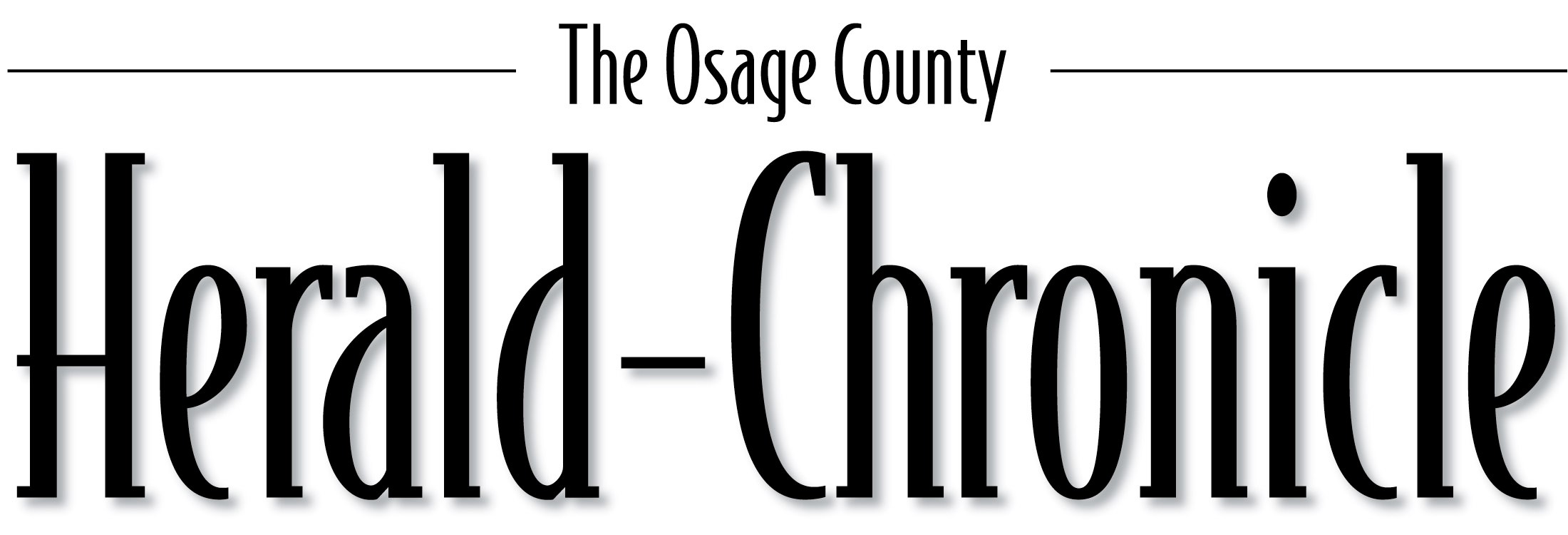 527 Market St. • Osage City, Kansas 66523 785-528-3511 • Fax 785-528-4811ochcnews@gmail.comBirth AnnouncementBaby’s name:	Gender:  	Mother’s name and address:  	Father’s name and address:  	Time and date of birth:  	Weight:	Length:  	Place of birth, city, state:  	Name of hospital:  	Names, ages and gender of siblings:  	Maternal grandparents’ and great-grandparents’ names and hometown. Please note if they are deceased.Paternal grandparents’ and great-grandparents’ names and hometown. Please note if they are deceased.Name of person submitting form:  	Signature:  	Weekday daytime telephone number:  	To submit a photo of the baby, mail to the above address and include a self-addressed stamped envelope for return, or e-mail to news@ocherald-chronicle.com. There is no charge for publishing the announcement and photo.